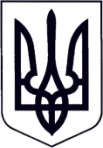 У К Р А Ї Н АР О З П О Р Я Д Ж Е Н Н ЯМукачівського міського голови         16.09.2020                          Мукачево                                              №  184          Про відпустку1. ВІДБУВАЮ у щорічну основну відпустку тривалістю 1 календарний день (ст.12 Закону України „Про відпустки”)  17.09.2020 р. 	2.ВІДКЛИКАТИ ФЕДІВА Ростислава  Євгеновича,   першого  заступникаміського голови, у зв’язку з виробничою необхідністю, з щорічної основної відпустки терміном на 1 календарний день 17.09.2020 р., за його згодою ( ст.12 Закону України «Про відпустки»), з продовженням наданої раніше відпустки по 01.10.2020 року.Підстава: Заява-згода  Федіва Р. від 16.09.2020 р.3. Виконання обов’язків міського голови, на період моєї відпустки, покладаю на Федіва Ростислава Євгеновича, першого заступника міського голови.Міський голова				  			          	             А. БАЛОГА